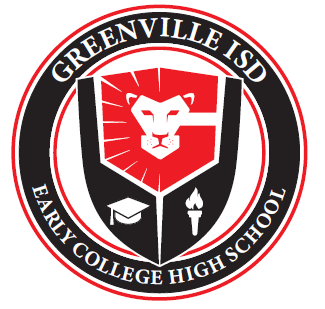 Strategic Partners 2019 -2020Innovation First InternationalJohn V’Neun, Vice PresidentGrade 9 IFI provides tours of their facility, including engineering and design areas, manufacturing, and shipping. Students also receive classroom visits from different types of engineers who discuss their roles and responsibilities in the engineering process within the company.Grade 10IFI provides engineering mentoring for design projects as well as career mentoring in the field of engineering.  They also work with students in Solidworks, in which students work toward a certification.L-3 Harris TechnologiesBrad Press, Community Relations ManagerGrade 9L3 Harris provides facility tours, including small group discussions with different types of engineers who discuss the details of their engineering jobs at L3.Grade 10L3 Harris provides facility tours with a rich learning environment where students are exposed to examples similar to the projects that engineers are currently working.FEC ElectricBrian Green, Director of Operations and EngineeringGrade 9FEC Electric provides electrical engineers to explain about careers in electrical engineering. The engineers also mentor and work with students to develop engineering education goals. Grade 10FEC Electric provides electrical engineers who demonstrate what careers in electrical engineering are like. The engineers work with students on how to read engineering plans as well as drafting and design of engineering plans.